Liebe Freund*in!MILA wird ein genossenschaftlicher Supermarkt mit günstigen und guten Lebensmitteln, in dem alle Mitglieder gemeinsam arbeiten, besitzen und gestalten. MILA entsteht in Wien! Klingt super? Ist es auch! Steig auch du jetzt ein, damit unser gemeinsamer Supermarkt schneller aufsperren kann und wir unsere Einkaufswagerl füllen können. Ich bin schon dabei und ich hoffe, du steigst auch ein. Mehr Infos gibt's auf der Homepage (www.mila.wien). Oder du meldest dich einfach bei mir. Wir freuen uns auf dich! Einsteigen bitte! Deine begeisterte MILA-Freund*inNächste Termine, um MILA kennenzulernen: https://www.mila.wien/de/mitmachen/termine/ So kannst du Mitglied werden: 
https://www.mila.wien/de/mitmachen/mitglied-werden/ Abonniere unseren Newsletter: https://www.mila.wien/de/mitmachen/newsletter/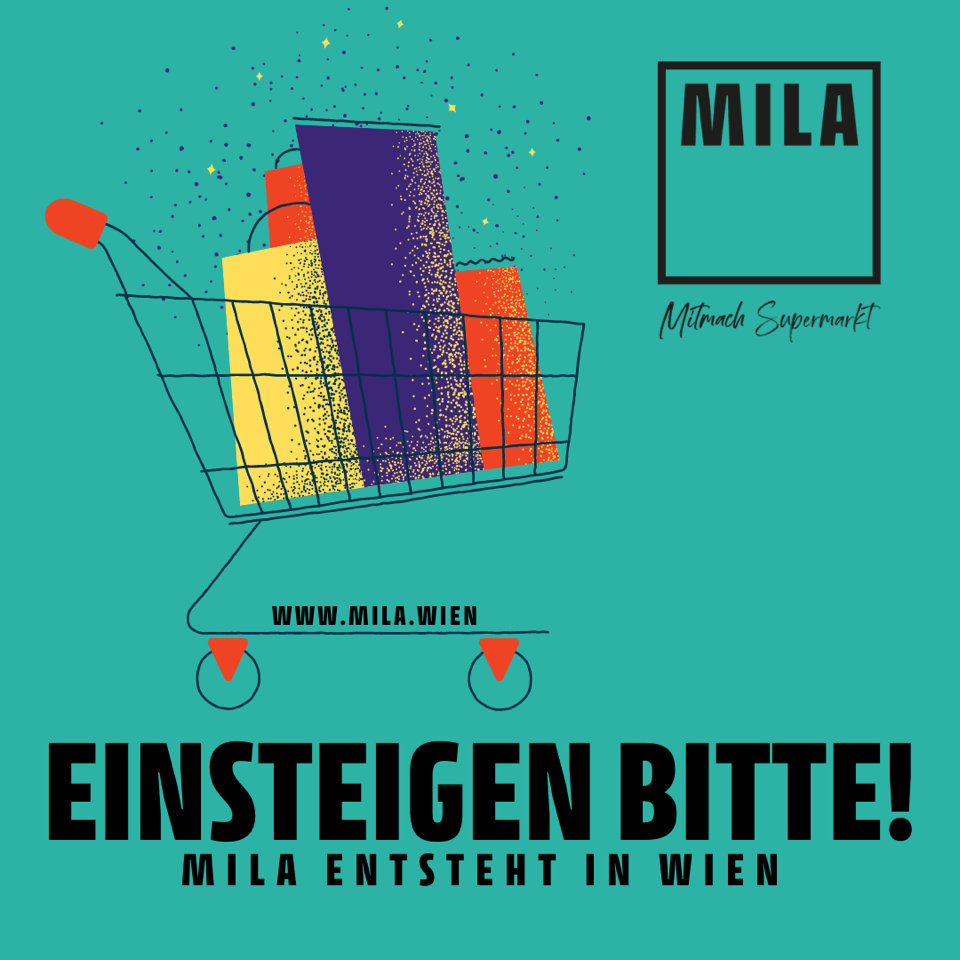 